鉄骨造小屋、コンテナ、プレハブ倉庫撤去工事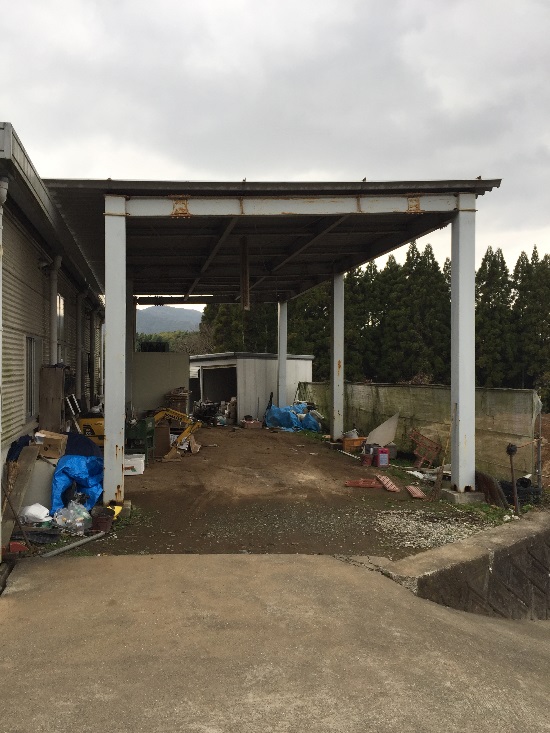 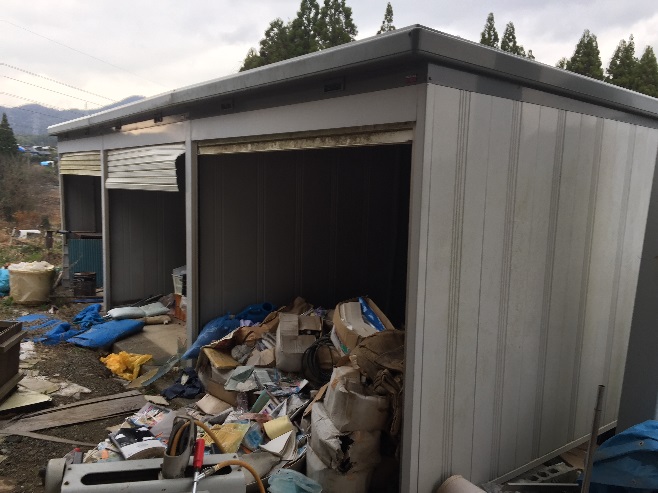 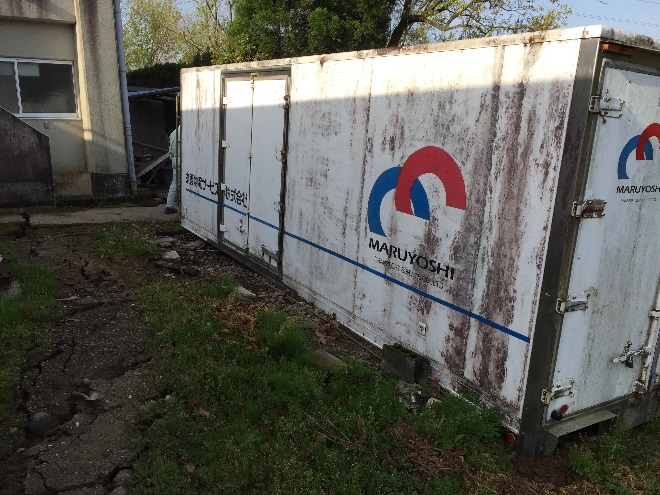 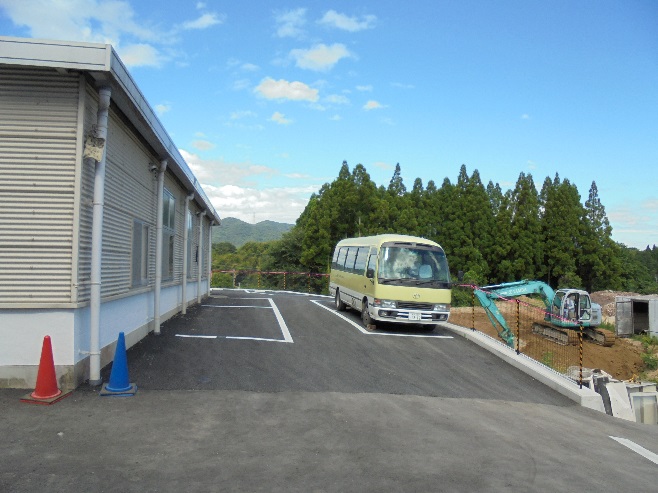 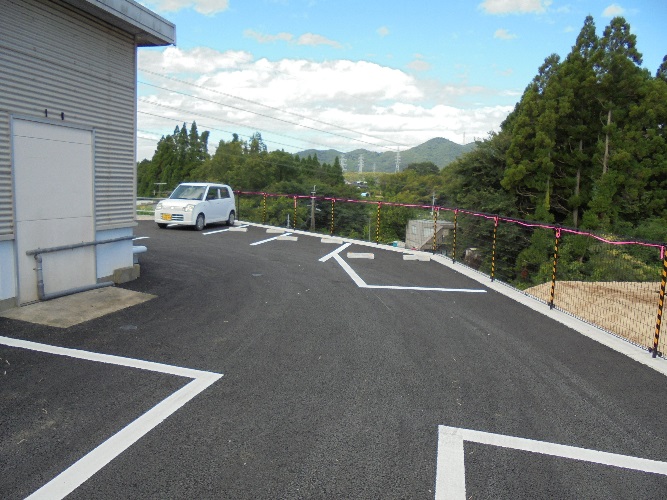 